УКРАЇНАПОЧАЇВСЬКА  МІСЬКА  РАДАВИКОНАВЧИЙ КОМІТЕТР І Ш Е Н Н Явід      грудня  2018 року                                                                 № проектПро виділення одноразовоїгрошової допомоги гр. Бережній Н.А.              Розглянувши заяву жительки м. Почаїв вул. Грушевського, 6  гр. Бережної Неоніли Андріївни , інваліда з дитинства ІІІ-ї групи, яка  просить виділити одноразову грошову допомогу на лікування , взявши до уваги відношення Кременецької територіальної організації УТОГ № 81 від 06.11.2018 року про надання допомоги Бережній Н.М., та керуючись Законом України «Про місцеве самоврядування в Україні»,  Положенням про надання одноразової адресної матеріальної допомоги малозабезпеченим верствам населення Почаївської міської об’єднаної територіальної громади, які опинилися в складних життєвих обставинах, затвердженого рішенням виконавчого комітету № 164 від 19 жовтня 2016 року    ,  виконавчий комітет міської ради                                                     В и р і ш и в:Виділити одноразову грошову допомогу гр. Бережній Неонілі Андріївні в   розмірі 1000 ( одна тисяча )  гривень.Фінансовому відділу міської ради перерахувати гр. Бережній Неонілі Андріївні одноразову грошову  допомогу.Лівар Н.М.Бондар Г.В.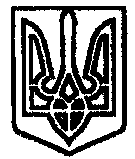 